Benha University announces the Honorees of the 2nd Scientific Excellence Day The Department of the Scientific and Cultural Relations, Sector of Postgraduate Studies and Researches, Benha University has announced the names of the honorees of the University 2nd Scientific Excellence Day, June 2016 which will be held on Sunday, 05/06/2016 under the auspices of the University President. 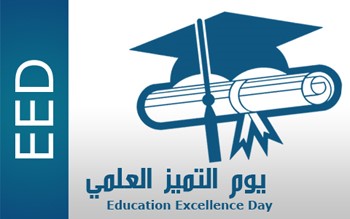 